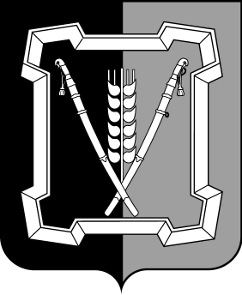 АДМИНИСТРАЦИЯ  КУРСКОГО  МУНИЦИПАЛЬНОГО  ОКРУГАСТАВРОПОЛЬСКОГО КРАЯП О С Т А Н О В Л Е Н И Е10 сентября 2021 г.                            ст-ца Курская                                        № 1074О некоторых мерах по определению направлений использования и условий списания финансовых средств в виде произведенных капитальных вложений в объекты незавершенного строительства, финансирование которых осуществлялось за счет средств бюджета Курского муниципального округа Ставропольского краяВ соответствии с Федеральными законами от 06 октября .           № 131-ФЗ «Об общих принципах организации местного самоуправления в Российской Федерации», от 06 декабря 2011 г. № 402-ФЗ «О бухгалтерском учете», постановлением Правительства Ставропольского края от 18 мая    2011 г. № 182-п «О некоторых мерах по определению направлений использования и условий списания финансовых средств в виде произведенных капитальных вложений в объекты незавершенного строительства, финансирование которых осуществлялось за счет средств бюджета Ставропольского края до 2010 года»администрация Курского муниципального округа Ставропольского краяПОСТАНОВЛЯЕТ:1. Образовать комиссию по определению направлений использования и условий списания финансовых средств в виде произведенных капитальных вложений в объекты незавершенного строительства, финансирование которых осуществлялось за счет средств бюджета Курского муниципального округа Ставропольского края.2. Утвердить прилагаемые:2.1. Порядок определения направлений использования и условий списания финансовых средств в виде произведенных капитальных вложений в объекты незавершенного строительства, финансирование которых осуществлялось за счет средств бюджета Курского муниципального округа Ставропольского края.2.2. Положение о комиссии по определению направлений использования и условий списания финансовых средств в виде произведенных капитальных вложений в объекты незавершенного строительства, финансирование которых осуществлялось за счет средств бюджета Курского муниципального округа Ставропольского края.22.3. Состав комиссии по определению направлений использования и условий списания финансовых средств в виде произведенных капитальных вложений в объекты незавершенного строительства, финансирование которых осуществлялось за счет средств бюджета Курского муниципального округа Ставропольского края.3. Отделу по организационным и общим вопросам администрации  Курского муниципального округа Ставропольского края официально обнародовать  настоящее  постановление  на  официальном  сайте  администрации Курского  муниципального  округа   Ставропольского  края  в  информационно-телекоммуникационной сети «Интернет».4. Настоящее постановление вступает в силу со дня его официального обнародования на официальном сайте администрации Курского муниципального округа Ставропольского края в информационно-телекоммуника-ционной сети «Интернет».Глава Курского муниципального округа Ставропольского края                                                                  С.И.КалашниковУТВЕРЖДЕНОпостановлением администрацииКурского муниципального округаСтавропольского краяот 10 сентября 2021 г.  № 1074ПОЛОЖЕНИЕо комиссии по определению направлений использования и условий списания финансовых средств в виде произведенных капитальных вложений в объекты незавершенного строительства, финансирование которых осуществлялось за счет средств бюджета Курского муниципального округа Ставропольского краяI. ОБЩИЕ ПОЛОЖЕНИЯ1. Комиссия по определению направлений использования и условий списания финансовых средств в виде произведенных капитальных вложений в объекты незавершенного строительства, финансирование которых осуществлялось за счет средств бюджета Курского муниципального округа Ставропольского края (далее соответственно - комиссия, объекты, незавершенные капитальные вложения по объектам,  местный бюджет), является постоянно действующим коллегиальным совещательным органом по рассмотрению вопросов об определении направлений использования и условий списания финансовых средств в виде произведенных капитальных вложений в объекты капитального строительства, финансирование которых осуществлялось за счет средств местного бюджета.2. Комиссия в своей деятельности руководствуется Конституцией Российской Федерации, федеральными законами, иными нормативными правовыми актами Российской Федерации, законодательством Ставропольского края, муниципальными правовыми актами, а также настоящим Положением.II. ЗАДАЧИ КОМИССИИ3. Задачами комиссии являются:1) обеспечение эффективного взаимодействия структурных подразделений и территориальных органов администрации Курского муниципального округа Ставропольского края (далее - структурные подразделения администрации) по рассмотрению вопросов дальнейшего использования объектов либо их ликвидации и (или) списанию незавершенных капитальных вложений по объектам;2) сокращение количества объектов, сроки строительства которых превысили нормативные.III. ФУНКЦИИ КОМИССИИ4. Комиссия для выполнения возложенных на нее задач рассматривает предложения структурных подразделений администрации по дальнейшему использованию объектов либо их ликвидации и (или) списанию незавершенных капитальных вложений по объектам.2IV. ПРАВА КОМИССИИ5. Комиссия имеет право:1) запрашивать и получать в установленном порядке от структурных подразделений администрации, иных организаций, расположенных на территории Курского муниципального округа Ставропольского края, информацию, материалы, документы, необходимые для осуществления возложенных на нее задач;2) привлекать для участия в заседаниях комиссии представителей и специалистов структурных подразделений администрации, иных организаций, научных сообществ, экспертов, расположенных на территории Курского муниципального округа Ставропольского края.VI. ОРГАНИЗАЦИЯ ДЕЯТЕЛЬНОСТИ КОМИССИИ6. Состав комиссии формируется из представителей структурных подразделений администрации и утверждается правовым актом администрации.7. В состав комиссии входят председатель комиссии, заместитель председателя комиссии, секретарь комиссии и члены комиссии.8. Председатель комиссии:руководит деятельностью комиссии;определяет дату заседания комиссии;утверждает повестку очередного заседания комиссии;председательствует на заседаниях комиссии;дает поручения членам комиссии;осуществляет общий контроль реализации решений, принятых комиссией.9. В период временного отсутствия председателя комиссии его обязанности исполняет заместитель председателя комиссии.10. Секретарь комиссии:обеспечивает подготовку материалов к заседанию комиссии;оповещает членов комиссии об очередном заседании комиссии и о повестке очередного заседания комиссии;ведет протокол заседания комиссии.11. Заседания комиссии проводятся по мере необходимости, но не реже одного раза в год.12. Заседание комиссии считается правомочным, если на нем присутствует не менее двух третей членов комиссии. Члены комиссии участвуют в ее заседаниях без права замены.13. Решение комиссии принимается простым большинством голосов членов комиссии путем открытого голосования. При равенстве голосов членов комиссии голос председателя комиссии или его заместителя, председательствующего на заседании, является решающим.В случае несогласия с принятым комиссией решением член комиссии вправе изложить в письменном виде свое особое мнение, которое подлежит обязательному приобщению к протоколу заседания комиссии.314. Решения комиссии оформляются протоколами, которые подписываются председательствующим на заседании комиссии и секретарем комиссии.15. Принятые по итогам заседания комиссии решения направляются для подготовки правового акта администрации в установленном порядке в структурные подразделения администрации в течение 5 рабочих дней со дня заседания.16. Организационно-техническое и информационное обеспечение деятельности комиссии осуществляется сектором архитектуры и градостроительства отдела муниципального хозяйства, архитектуры и градостроительства администрации Курского муниципального округа Ставропольского края.Заместитель главы администрацииКурского муниципального округаСтавропольского края                                                                     О.В.БогаевскаяУТВЕРЖДЕНпостановлением администрацииКурского муниципального округаСтавропольского краяот 10 сентября 2021 г.  № 1074ПОРЯДОКопределения направлений использования и условий списания финансовых средств в виде произведенных капитальных вложений в объекты незавершенного строительства, финансирование которых осуществлялось за счет средств бюджета Курского муниципального округа Ставропольского края1. Настоящий Порядок определения направлений использования и условий списания финансовых средств в виде произведенных капитальных вложений в объекты незавершенного строительства, финансирование которых осуществлялось за счет средств бюджета Курского муниципального округа Ставропольского края (далее - Порядок) разработан в целях выработки предложений для принятия администрацией Курского муниципального округа Ставропольского края (далее - администрация) решений по определению направлений использования и условий списания финансовых средств в виде произведенных капитальных вложений в объекты незавершенного строительства, финансирование которых осуществлялось за счет средств бюджета Курского муниципального округа Ставропольского края (далее соответственно - объект, местный бюджет, незавершенные капитальные вложения по объекту).2. Действие настоящего Порядка распространяется на объекты, находящиеся на балансе администрации, выполнявшей функции муниципального заказчика по ним.3. Решение принимается комиссией по определению направлений использования и условий списания финансовых средств в виде произведенных капитальных вложений в объекты незавершенного строительства, финансирование которых осуществлялось за счет средств бюджета Курского муниципального округа Ставропольского края, образуемой правовым актом администрации Курского округа (далее - комиссия).4. Администрация направляет в комиссию предложения по каждому объекту по его дальнейшему использованию либо ликвидации и (или) списанию незавершенных капитальных вложений по объекту (далее - предложение) с приложением следующих документов и информации:1) инвентаризационная опись объекта, составленная не ранее чем за 30 календарных дней до даты ее направления на рассмотрение в комиссию, по форме согласно приложению к настоящему Порядку;2) акт о приостановлении строительства объекта по форме № КС-17 (при наличии);3) акт о приостановлении проектно-изыскательских работ по неосуществленному строительству по форме № КС-18 (при наличии);4) информация о том, что объект не является предметом действующего обязательства;5) информация о правах на земельный участок, отведенный под строительство объекта;26) предложение администрации о наличии (отсутствии) необходимости завершения строительства объекта в соответствии с его первоначальным назначением либо о передаче объекта в государственную собственность;7) фотофиксация объекта (при наличии);8) расчет потребности в средствах, необходимых для завершения строительства объекта либо его ликвидации, или информация об отсутствии такой потребности (при наличии);9) иные сведения, необходимые для определения направленности использования объекта.5. Ответственность за достоверность документов и информации, представленных в комиссию в соответствии с пунктом 4 настоящего Порядка, несет администрация, их представившая.6. Предложение с приложением документов и информации, указанных в пункте 4 настоящего Порядка, принимается к рассмотрению комиссией при соблюдении одного из следующих условий:1) возведенные строительные конструкции и элементы конструкций объекта в результате перерыва в строительстве полностью или частично разрушены, что подтверждается инвентаризационной описью и прилагаемыми фотографиями;2) существующее состояние объекта не соответствует требованиям безопасности;3) предпроектные, проектные, проектно-изыскательские, изыскательские работы, технико-экономические обоснования по неосуществленному строительству выполнены с использованием сметных нормативов в базисном уровне цен 1984 (1991) года;4) истечение не менее 5 лет с даты утверждения проектно-сметной документации и (или) проектной документации;5) истечение не менее 10 лет с даты проведения проектно-изыска-тельных работ.7. Комиссия рассматривает поступившее предложение с приложением документов и информации, указанных в пункте 4 настоящего Порядка, при соблюдении требований, указанных в пункте 5 настоящего Порядка, в течение 30 календарных дней и принимает одно из следующих решений:1) о продолжении строительства объекта, в случае если строительная готовность объекта составляет 50 процентов и более, объект предназначен для решения вопросов местного значения в соответствии с законодательством Российской Федерации и сохранилась потребность в завершении строительства объекта в соответствии с первоначальным назначением;2) о внесении объекта в установленном порядке в реестр муниципального имущества Курского муниципального округа Ставропольского края с целью дальнейшей передачи его в государственную собственность в установленном порядке, в случае если объект необходим для осуществления полномочий по вопросам, отнесенным к ведению Ставропольского края, Российской Федерации в соответствии с законодательством Ставропольского края, Российской Федерации;3) о ликвидации объекта и (или) списании незавершенных капитальных вложений по объекту, в случае если в отношении объекта  отсутствуют  осно-3вания для внесения предложений о продолжении его строительства или о внесении объекта в установленном порядке в реестр муниципального имущества Курского муниципального округа Ставропольского края с целью дальнейшей передачи его в государственную собственность.8. На основании решения комиссии администрация принимает решение о продолжении строительства либо о прекращении капитальных вложений в форме постановления администрации в установленном порядке.Субъектом правотворческой инициативы является администрация, направившая в комиссию предложения.9. Основанием для осуществления списания с баланса администрации финансовых средств в виде произведенных капитальных вложений в объекты, указанные в предложении, является решение о прекращении капитальных вложений, принятое в соответствии с пунктом 8 настоящего Порядка.Заместитель главы администрацииКурского муниципального округаСтавропольского края                                                                     О.В.БогаевскаяУТВЕРЖДЕНпостановлением администрацииКурского муниципального округаСтавропольского краяот 10 сентября 2021 г.  № 1074СОСТАВкомиссии по определению направлений использования и условий списания финансовых средств в виде произведенных капитальных вложений в объекты незавершенного строительства, финансирование которых осуществлялось за счет средств бюджета Курского муниципального округа Ставропольского края2Заместитель главы администрацииКурского муниципального округаСтавропольского края                                                                     О.В.БогаевскаяИНВЕНТАРИЗАЦИОННАЯ ОПИСЬобъекта незавершенного строительства,финансирование которого осуществлялось за счет средствбюджета Курского муниципального округа Ставропольского краяНаименование  объекта незавершенного строительства, финансирование которого осуществлялось  за  счет  средств бюджета Курского муниципального округа Ставропольского края (далее - объект) _______________________________________________________________________________________________________________________________________________________________Наименование  организации - заказчика-застройщика или органа местного самоуправления  Ставропольского  края  -  муниципального  заказчика,  на  балансе которого находится объект (далее - балансодержатель объекта) ______________________________________________________________________________________________________________________________________Сведения об объекте по состоянию на «__» _______________ 20__ г.:--------------------------------<*> Для муниципальных унитарных предприятий Курского муниципального округа Ставропольского края в разрезе источников финансирования выполненных работ.<**> Заполняется только по объектам газификации.    В результате инвентаризации объекта установлено:______________________________________________________________________________________________________________________________________________________________________________________________________Дата заполнения «___» __________ 20__ г.                    Члены инвентаризационной комиссии:________________________          _________              _____________________           (должность члена                                           (подпись)                                     (инициалы, фамилия)инвентаризационной комиссии)________________________          _________              _____________________           (должность члена                                            (подпись)                                     (инициалы, фамилия)инвентаризационной комиссии)________________________          _________              _____________________            (должность члена                                            (подпись)                                     (инициалы, фамилия)инвентаризационной комиссии)Глава Курского муниципального округаСтавропольского края                       ___________       _____________________                                                                   _________                       _____________________                                                                                              (подпись)                          (инициалы, фамилия)М.П.Бабичев ПавелВасильевичпервый заместитель главы администрации Курского муниципального округа Ставропольского края, председатель комиссииВардзелов Павел Александровичначальник отдела муниципального хозяйства, архитектуры и градостроительства администрации Курского муниципального округа Ставропольского края, заместитель председателя комиссииМаксимова Анастасия Геннадьевнаглавный специалист сектора архитектуры и градостроительства отдела муниципального хозяйства, архитектуры и градостроительства администрации Курского муниципального округа Ставропольского края, секретарь комиссииЧлены комиссии:Члены комиссии:Лысенко Валерия Анатольевназаместитель главного бухгалтера муниципального казенного учреждения «Централизованная бухгал-терия» (по согласованию)Атанасов Евгений Станиславовичзаведующий сектором архитектуры и градострои-тельства - главный архитектор отдела муници-пального хозяйства, архитектуры и градострои-тельства администрации Курского муниципаль-ного округа Ставропольского края Гаврилова Наталья Николаевнаначальник отдела образования администрации Курского муниципального округа Ставропольс-кого краяКобин Виталий Николаевичначальник отдела правового и кадрового обеспечения администрации Курского муниципального округа Ставропольского краяМишина Елена Владимировнаначальник Финансового управления администрации Курского муниципального округа Ставропольского краяОхрименко АлександрЕвгеньевичначальник муниципального казенного учреждения «Комитет по физической культуре и спорту» Сушко СергейНиколаевичзаместитель главы администрации - начальник отдела сельского хозяйства и охраны окружающей среды администрации Курского муниципального округа Ставропольского краяХлебников Виталий Леонтьевичначальник отдела имущественных и земельных отношений администрации Курского муниципального округа Ставропольского краяПриложение № 1к Порядку определения направлений использования и условий списания финансовых средств в виде произведенных капитальных вложений в объекты незавершенного строительства, финансирование которых осуществлялось за счет средств бюджета Курского муниципального округа Ставропольского края1.Местонахождение объекта2.Сведения о балансодержателе объекта: местонахождение балансодержателя объекта2.свидетельство о внесении балансодержателя объекта в Единый государственный реестр юридических лиц (ЕГРЮЛ)№ _______ от «__» _______ 20__ г.2.организационно-правовая форма (ОКОПФ)2.форма собственности (ОКФС)2.должность, Ф.И.О. руководителя (телефон/факс)2.ИНН2.код ОКПО2.код ОКВЭД (вид деятельности)2.код ОКОГУ (вышестоящий орган)3.Назначение объекта4.Общая площадь застройки (кв. метров)5.Общая площадь земельного участка под объектом (га)6.Кадастровый номер земельного участка под объектом7.Наличие правоустанавливающей документации на земельный участок под объектом8.Форма выделения земельного участка под строительство объекта (аренда, постоянное бессрочное пользование, собственность)9.Сведения о проектно-сметной документации по объекту: наличие проектно-смет-ной документации (полная комплектность, частичная, отсутствует)9.дата выпуска проекта, номер проекта10.Сведения о проектной организации: наименование проектной организации10.местонахождение проектной организации10.должность, Ф.И.О. руководителя (телефон, факс)10.ИНН11.Сроки строительства объекта: дата начала строительства объекта11.дата фактического прекращения строительства объекта12.Стоимостные характеристики объекта: общая стоимость объекта по проект-      но-сметной документации, приведенная к базовому уровню цен (год, тыс. рублей)12.общая балансовая стоимость объекта в текущих ценах на момент составления акта, в том числе переоценка объекта (тыс. рублей)12.стоимость проектно-изыскательских работ в текущих ценах (тыс. рублей)12.общая стоимость смонтированного оборудования в текущих ценах (тыс. рублей)12.общая стоимость оборудования на складах хранения по балансовой стоимости (тыс. рублей)12.общая сумма задолженности по выполненным, по неоплаченным работам в текущих ценах (тыс. рублей)12.общая стоимость приобретенных и неоплаченных материалов и оборудования на складе по их балансовой стоимости с учетом НДС (тыс. рублей)12.общая сумма выплаченных авансов под поставку оборудования, материалов и выполнения работ, услуг (тыс. рублей)12.прочие затраты (тыс. рублей)12.общая стоимость строительно-монтажных работ в базовых ценах (тыс. рублей)12.общая стоимость строительно-монтажных работ в текущих ценах (тыс. рублей)13.Степень завершенности строительства: начальная стадия строительства (от 0% до 15%)13.средняя стадия строительства (от 16% до 50%)13.высокая стадия строительства (от 51% до 75%)13.завершающая стадия строительства (от 76% до 99%)14.Объем произведенных капитальных вложений в объект <*> (тыс. рублей)15.Перечень наименований зданий и сооружений, входящих в состав объекта16.Технические характеристики здания (сооружения), входящего в состав объекта:16.1.Конструкция здания (сооружения): каркасно-панельная16.1.кирпичная с внутренним каркасом16.1.кирпичная16.1.иная16.2.Этажность здания (сооружения)16.3.Общая площадь здания (сооружения) (кв. метров)16.4.Процент завершенности строительных работ здания (сооружения) по элементам конструктивной схемы, в том числе: фундаменты16.4.каркас16.4.стены16.4.перекрытия16.4.крыша (кровля)16.4.крыша шатровая16.4.лестницы16.4.черновые полы16.4.окна, двери16.4.внутренняя отделка помещений16.4.наружная отделка здания (сооружения)17.Степень завершенности работ технологического обеспечения объекта, в том числе по конструктивным элементам: монтаж внутренних систем водоснабжения и канализации17.монтаж внутренних систем вентиляции и отопления17.монтаж внутреннего электроосвещения и силового оборудования17.монтаж технологического оборудования17.монтаж наружных сетей и сооружений водоснабжения, водоотведения, теплоснабжения, газоснабжения, электроснабжения и связи18.Технические характеристики линейного объекта:18.протяженность (км)18.диаметр трубы (мм)18.материал трубы18.давление <**> (низкое, среднее, высокое)